Úlohy počas samoštúdia na dni 27.04. 2020 – 01.05.2020Trieda: 9. BPredmet: Anglický jazykVyučujúci: V. KoščákováMilí deviataci, posielam vám úlohy na ďalší týždeň. Rozhodla som sa, že ešte ostaneme na učive Passivevoice, pretože vás veľmi málo so mnou komunikuje a reaguje na úlohy. Už minulý týždeň ste mali robiť v cvičenia zmenu viet z aktívnej na pasívnu. Vytvorila som pre vás akýsi vzorec, ktorý vám pri tom pomôže. Úloha č. 1 – Napíšte si do zošita nový názov a odpíšte poznámky. Poznámky sa naučte. From ACTIVE to PASSIVE VOICE (Z činného do trpného rodu)Znema vety v činnom rode na vetu v trpnom rode: Činný rod: Peter cleans the windows. (Peter umýva okná)Trpný rod: The windows are cleaned by Peter.(Okná sú umývané Petrom)Príklad: Active voice: Alex wrote a poem.Predmet vo vete je slovo: a poemČas je minulý, hovorí mi to sloveso wrote.Formy slovesa byť v minulom čase sú: was/wereNáš podmet je slovo a poem (báseň), ide o 3. osobu sg – IT, a preto priradím formu slovesa byť WASSloveso wrote je nepravidelné. Jeho trpné príčastie má tvar written.Činiteľ deja: by AlexPassive voice: A poem was written by Alex.Úloha č. 3 –Nasledujúce cvičenia si odpíšte do zošita a vypracujte:Zmeň aktívnu vetu na Passive voice. Vety napíš do zošita.Napr.  My mother cleaned the room. The room was cleaned by my mother.1. My father built this house..............................................................................................................................2. Lucy watches TV...........................................................................................................................................3. Peter broke the window..................................................................................................................................4. My sister will open the shop. ........................................................................................................................5. My teacher wrote a letter................................................................................................................................2. Doplň slovesnú formu trpného rodu.  Napr. Some pictures   WERE DRAWN  by my sister Lucy.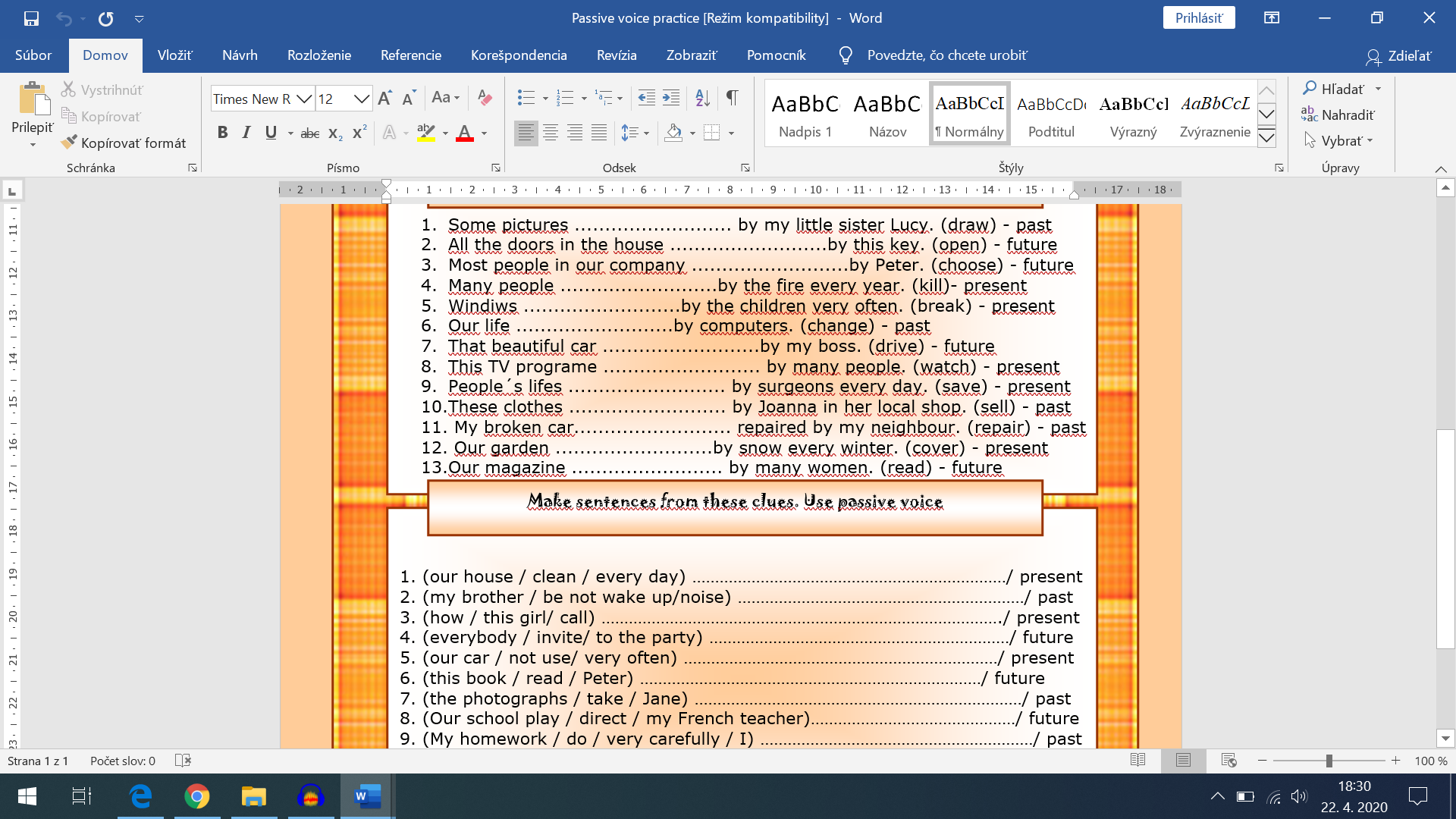 Úloha č. 4 – Preložte do zošita nasledujúce vety v trpnom rode. Dajte pozor na správny čas:a)  Izba bola vyčistená mojou sestrou. ___________________________________b)  Obed je uvarený každý deň mojou mamou. ____________________________c)  Pieseň bude zaspievaná najlepším spevákom. __________________________d)  Správy boli odoslané minulý týždeň. _________________________________e)  Ulica bola uzavretá kvôli snehu. ____________________________________f)  Nové divadlo bude v našom meste otvorené budúci rok. __________________g)  Okná sú umývané každý mesiac. ____________________________________h)  Modré auto bolo ukradnuté vysokým a štíhlym mužom.___________________*poznámky a urobené cvičenia mi odfoťte a pošlite cez facebook, edupage, alebo mailom na adresu veronikakoscak1989@gmail.com Podmet z vety v činnom rode (Peter) sa stáva predmetom vo vete v trpnom rode (by Peter).Predmet z vety v činnom rode (the windows) sa stáva podmetom vo vete v trpnom rode (The windows).Postup pri zmene vety:Nájdi predmet (koho – čo) v činnom rode a urob z neho podmet v trpnom rode.Urč čas, v ktorom je veta zadaná (prítomný, minulý budúci...). Povie ti to sloveso vo vete.Priraď k tomu času správne tvary slovesa byť (am, is, are / was, were.....)Vyber formu slovesa byť, ktorá prináleží osobe (podmetu) vo vete. Zo slovesa, ktoré ti pomohlo určiť čas vety urob trpné príčastie (3. stĺpec alebo koncovka -ed).Napíš činiteľa deje, a to cez – BY – a podmet v činnej vete.